Reading Extension MenuGrade:  2	            	         Theme: 4    Amazing AnimalsName:______________________   Date:____________Cartoon StripName: __________________________ Date: __________________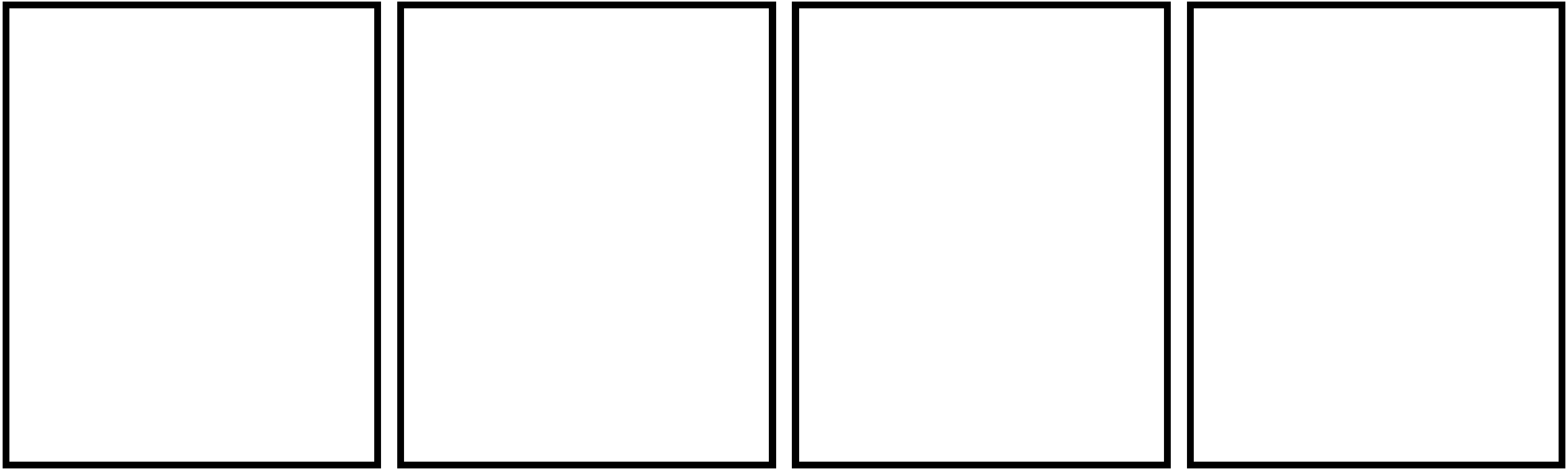 TimelineName: _____________________________ Date: __________________New VocabularyEndangered Animals ResearchName: _______________________ Date:_______________Name of Organization: _______________________________Location: _________________________________________ Write a paragraph summarizing the organization you chose to research.__________________________________________________________________________________________________________________________________________________________________________________________________________________________________________________________________________________________________________________________________________________________________________________________________________________________________________________________________________________________________________________________________________________________________________________________________________________________________________________________________________________________________________________________________________________________________________________________________________________________________________________________________________________________________________________Please use the back of this paper or a separate sheet of paper to make a poster promoting the organization you chose.   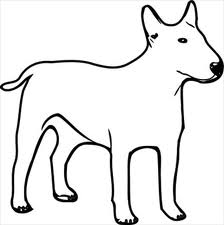 READ! READ! READ! Read your SSR book for 30 minutes. 2. Context CluesChoose 5-8 words from your selection.  Write definitions for each word.  Then write a sentence using each word.  3. ResearchDo a research study about an organization that is trying to save endangered animals from extinction. Use the internet to research. Write a campaign to save an animal you admire. 4. InferringImagine an unusual animal is taken into your home as a pet. Draw a cartoon strip that illustrates some of the problems and joys you would experience by having such an animal. 5. Main Idea Choose an animal from your current reading selection.  Draw the animal, on the body draw the main idea and then on each of its limbs/wings write the details that support your main idea.  6. AnalysisWrite a new title for your story book.  Explain why you chose this title and why it would be better than the original title.  7. TimelineCreate a visual representation of events in chronological order.  8. ComprehensionMake a game using facts from your selection.  9. Creativity/Main IdeaCreate a banner Print the title of the story and a motto/slogan and a design that represents the main idea of the story.  10. Application/ArtTake an animal from the current story and create a habitat/diorama for it.11. Vocabulary 3-chart.  Write it!  Draw it!  Define it!12. InterviewAsk 10 questions of a character in the book. Write and interview.  Write it!Draw it!Define it!